Turnaj v Blokusu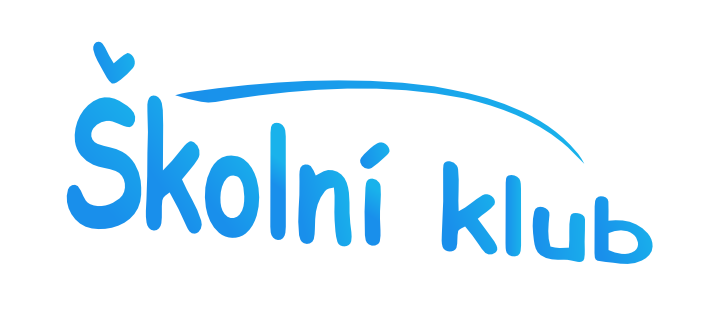 11.-15.11.2019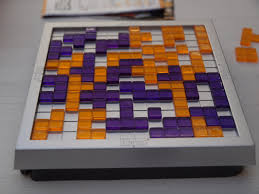 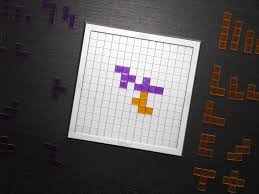 